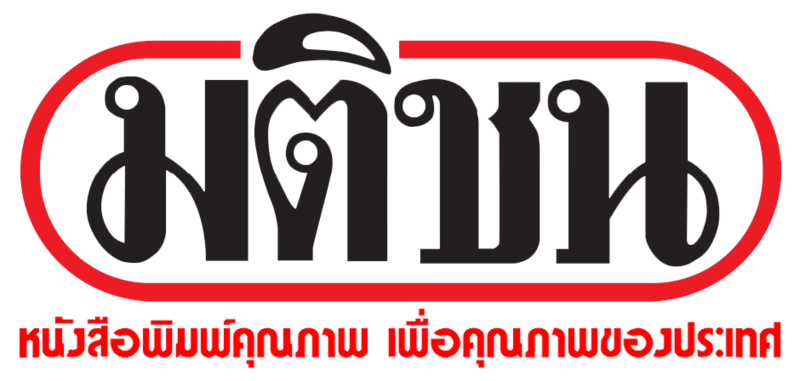 ข่าวประจำวันที่ 28 มีนาคม 2560 หน้า 7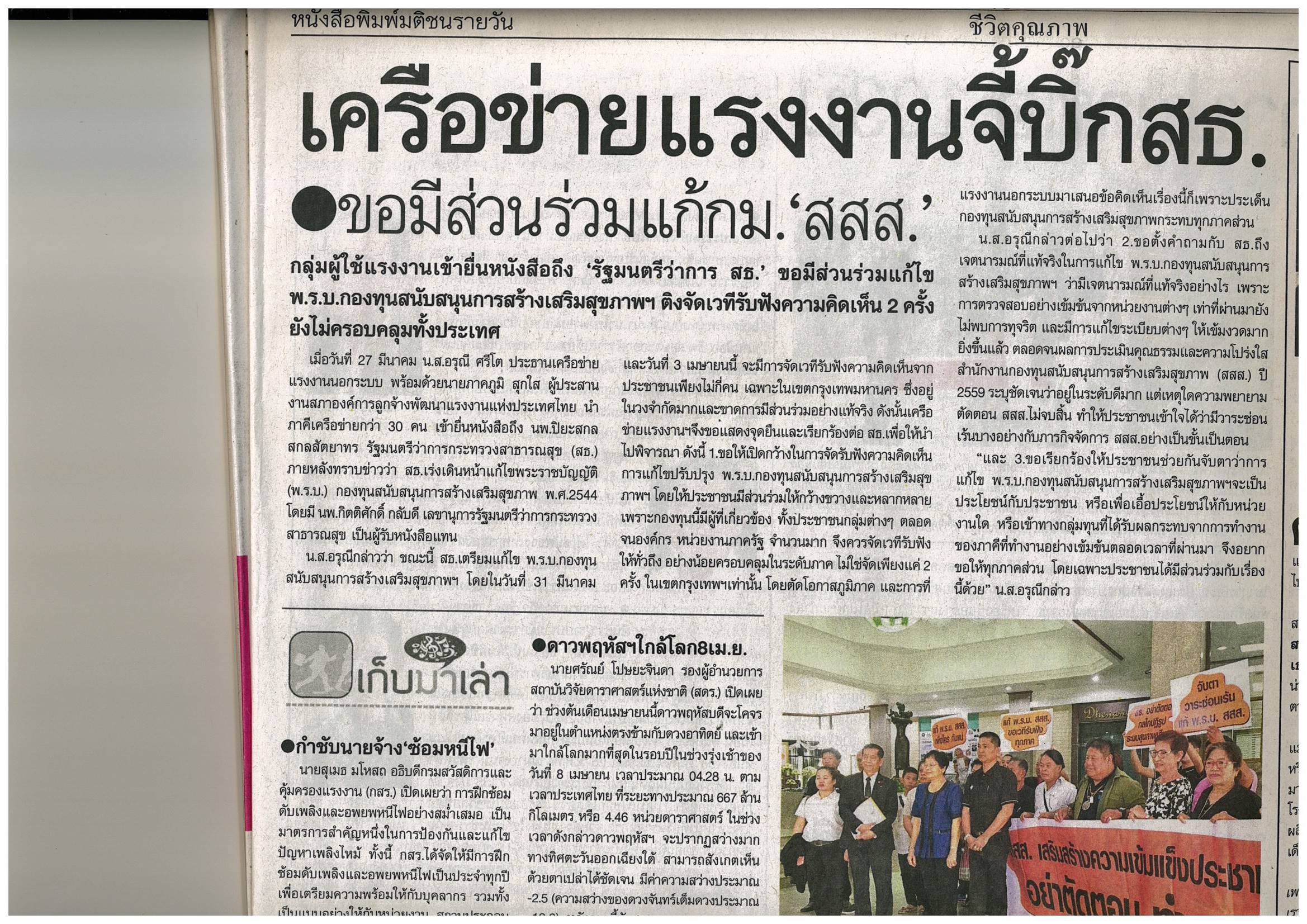 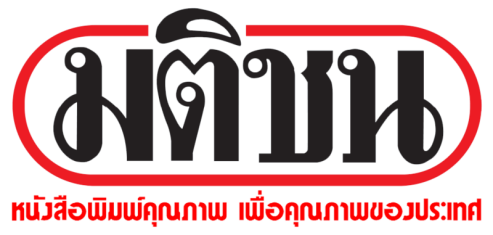 ข่าวประจำวันที่ 28 มีนาคม 2560 หน้า 8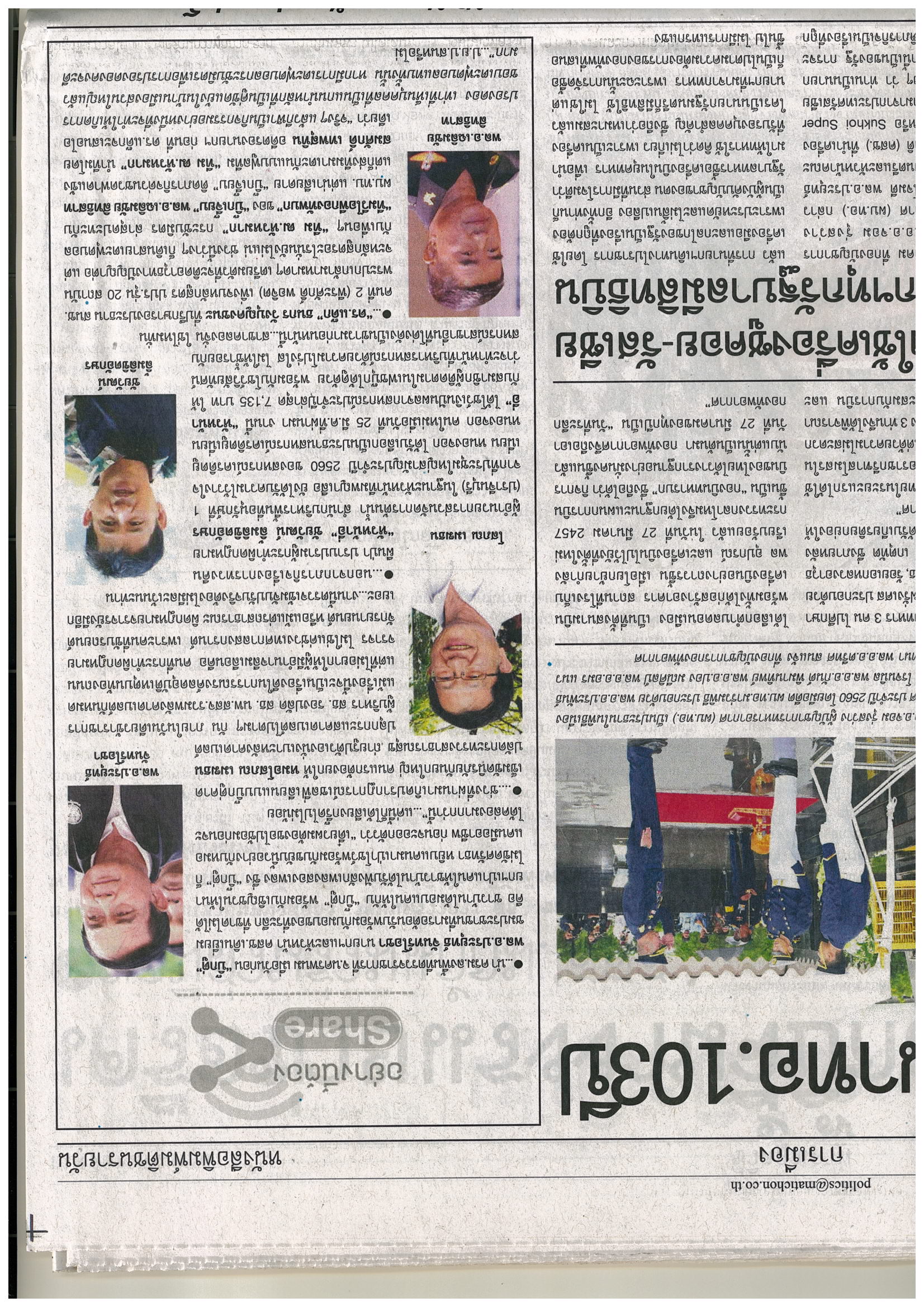 ข่าวประจำวันที่ 28 มีนาคม 2560 หน้า 8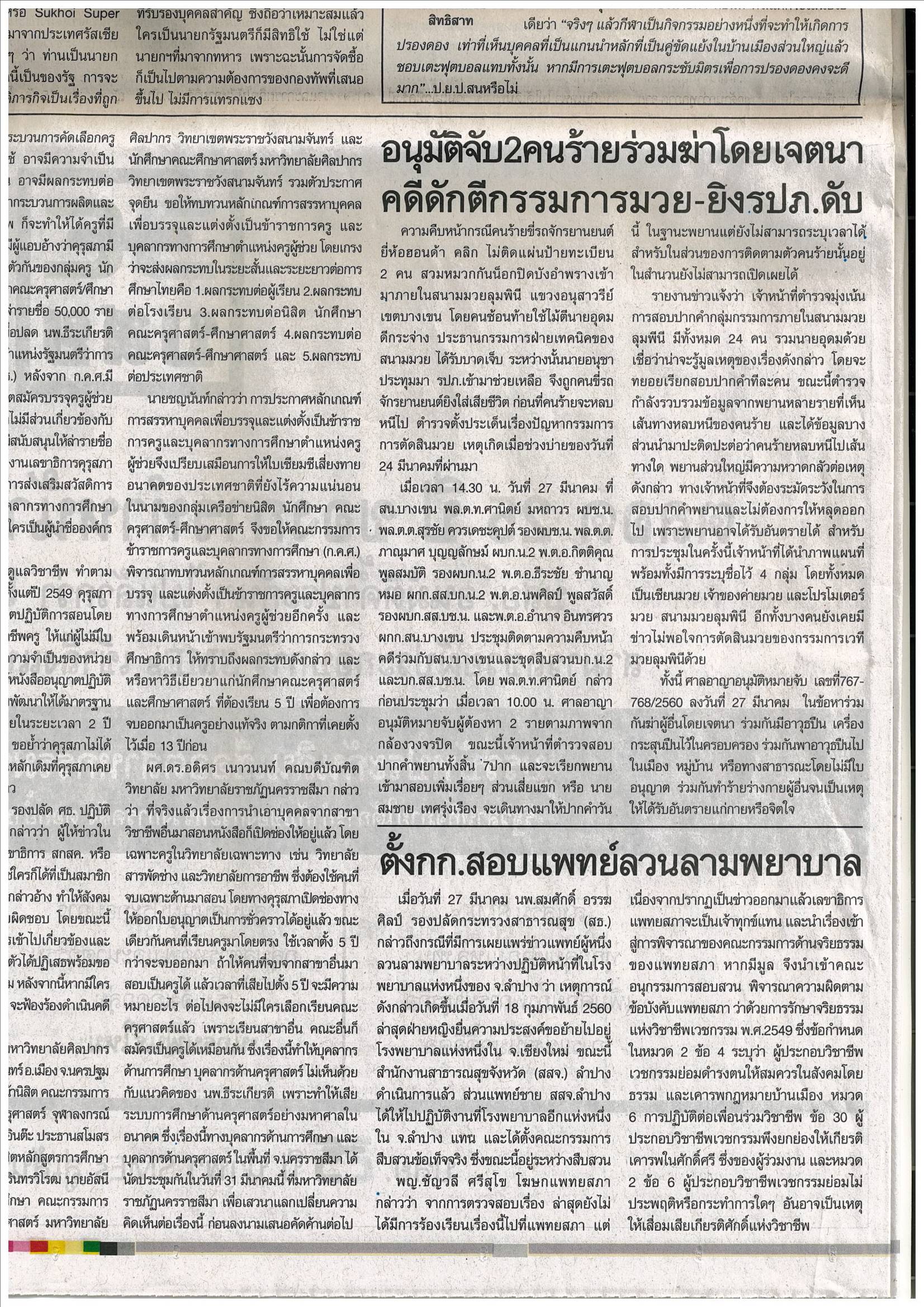 